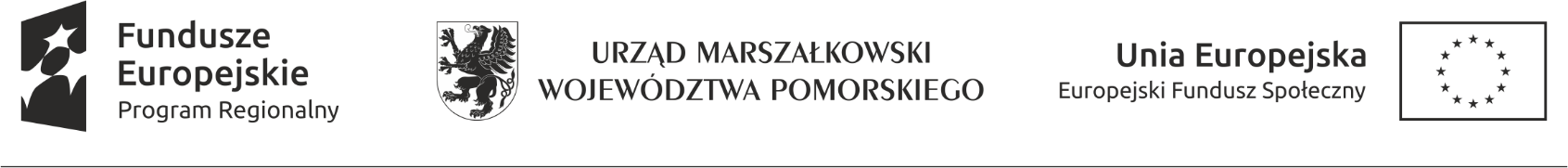 UMOWA TRÓJSTRONNA NA ORGANIZACJĘ STAŻUw ramach projektu „Aktywizacja zawodowa osób pozostających bez pracy w powiecie puckim- etap I”zawarta w dniu ………………..  roku w ………………… pomiędzy…………………………………………………………..……………………………………………. z siedzibą w ……………………………………………………………………………………………………………………………..reprezentowaną przez: zwaną w dalszej części umowy Realizatorem projektu aPanem/Panią prowadzącym/cą działalność gospodarczą pod nazwą…….…………………………………………….., z siedzibą przy ul………………………………., kod pocztowy i miejscowość, wpisanym/ną do Centralnej Ewidencji i Informacji o Działalności Gospodarczej, posiadającą numer NIP:………………..oraz numer  REGON: ………………………, zwaną w dalszej części umowy Podmiotemoraz Panem/Panią ……………………………………………………. zamieszkałą w ……………………………………………………. O numerze PESEL ……………………………………………………….., zwaną w dalszej części umowy StażystąRozdział I Postanowienia ogólne Organizatorem stażu jest Fundacja Phenomen- partner Powiatu Puckiego w projekcie „Aktywizacja zawodowa osób pozostających bez pracy w powiecie puckim- etap I”. Organizacja staży finansowana jest ze środków Europejskiego Funduszu Społecznego w ramach Regionalnego Programu Operacyjnego Województwa Pomorskiego na lata 2014-2020, Działanie 5.2 Aktywizacja zawodowa osób pozostających bez pracy, w ramach projektu nr ……………………………………… o nazwie: „Aktywizacja zawodowa osób pozostających bez pracy w powiecie puckim- etap I”. Wsparcie w postaci staży i praktyk realizowane w ramach projektu musi być zgodne z zaleceniem Rady Unii Europejskiej z dnia 10 marca 2014 r. w sprawie ram jakości staży (Dz.Urz. UE C 88 z 27 marca 2014, str. 1) zalecającym państwom członkowskim wdrażanie zasad prowadzących do podnoszenia jakości staży oraz 
z Polskimi Ramami Jakości Praktyk i Staży, tj. dokumentem zawierającym zbiór wypracowanych norm 
i standardów przeprowadzania wysokiej jakości programów staży i praktyk. Przy czym, w przypadku skierowania na staż/praktykę osób z niepełnosprawnościami, mają zastosowanie zapisy ustawy o rehabilitacji zawodowej i społecznej oraz zatrudnianiu osób niepełnosprawnych.Realizacja staży jest zgodna z zapisami REGULAMINU ORGANIZACJI STAŻY DLA OSÓB BEZROBOTNYCH 
I BIERNYCH ZADOWODO Z TERENU POWIATU PUCKIEGO W RAMACH PROJEKTU „Aktywizacja zawodowa osób pozostających bez pracy w powiecie puckim- etap I”Rozdział IIPrzedmiot umowyPodmiot  zorganizuje staż bez nawiązania stosunku pracy dla niżej wymienionego Stażysty:Imię i nazwisko – ……………………………………………         Data urodzenia –  ……………………………………..……r.PESEL ……………………………..Adres:  ………….…..…, ul. …………………………….……        Stanowisko pracy: …………………………………………….…    Miejsce odbywania stażu: …….………………, ul. ……..………  Okres odbywania stażu zostaje ustalony od …………………r. do ……………….Staż odbywa się na podstawie programu ustalanego indywidualnie dla Stażysty i uwzględnia jego predyspozycje psychofizyczne i zdrowotne, poziom wykształcenia oraz dotychczasowe kwalifikacje zawodowe. Program przygotowywany jest przez Podmiot we współpracy z Realizatorem projektu, przedkładany jest do podpisu Stażyście i stanowi załącznik nr 1 do umowy.Stażysta wykonuje czynności lub zadania w wymiarze nie przekraczającym 40 godzin tygodniowo i 8 godzin dziennie. Stażysta wykonuje swoje obowiązki pod nadzorem opiekuna stażu, wyznaczonego na etapie przygotowań do realizacji programu stażu, który:wprowadza stażystę w zakres obowiązków oraz zapoznaje go z zasadami i procedurami obowiązującymi w organizacji, w której odbywa staż;monitoruje realizację przydzielonego w programie stażu zakresu obowiązków i celów edukacyjno-zawodowych;udziela informacji zwrotnej stażyście na temat osiąganych wyników i stopnia realizacji zadań.Opiekunem Stażysty jest:Imię i nazwisko – ……………………………………..………                    Zajmowane stanowisko – …………………………..…… Rozdział IIIObowiązki Podmiotu przyjmującego na stażPodmiot przyjmujący na staż:zapewnia odpowiednie stanowisko pracy stażysty przygotowane zgodnie z zasadami BHP 
i przepisami przeciwpożarowymi, wyposażone w niezbędne sprzęty, narzędzia i zaplecze zgodnie 
z programem stażu i potrzebami Stażysty wynikającymi ze specyfiki zadań wykowanych przez stażystę, wymogów technicznych miejsca pracy, a także niepełnosprawności lub stanu zdrowia stażysty;szkoli stażystę na zasadach przewidzianych dla pracowników w zakresie BHP, przepisów przeciwpożarowych oraz zapoznaje go z obowiązującym regulaminem pracy na stanowisku, którego dotyczy staż;sprawuje nadzór nad odbywaniem stażu w postaci wyznaczenia opiekuna stażu;monitoruje postępy i nabywanie nowych umiejętności przez stażystę, a także stopień realizacji treści 
i celów edukacyjno-zawodowych oraz regularnie udziela stażyście informacji zwrotnej;wydaje stażyście - niezwłocznie po zakończeniu stażu - dokument potwierdzający odbycie stażu. Dokument potwierdzający odbycie stażu zawiera następujące informacje: datę rozpoczęcia i zakończenia stażu;cel i program stażu;opis zadań wykonanych przez stażystę;opis celów edukacyjno-zawodowych i kompetencji uzyskanych przez stażystę w wyniku stażu;ocenę stażysty przygotowaną przez podmiot przyjmujący na staż w formie pisemnej, uwzględniającą osiągnięte przez stażystę rezultaty oraz efekty stażu.Podmiot  zobowiązuje się do:zapewnienia należytej realizacji stażu zgodnie z ustalonym programem stanowiącym załącznik nr 1 do umowy.zapoznania Stażysty z programem stażu,zapewnienia Stażyście warunków do wykonywania czynności i zadań w wymiarze czasu pracy obowiązującym pracownika zatrudnionego na danym stanowisku, zgodnie z programem stażu w celu nabycia przez stażystę umiejętności do samodzielnego wykonywania pracy po zakończeniu stażu,zapoznania Stażysty z jego obowiązkami oraz uprawnieniami, zapewnienia Stażyście profilaktycznej ochrony zdrowia w zakresie przewidzianym dla pracowników,przydzielenia Stażyście na zasadach przewidzianych dla pracowników odzieży i obuwia roboczego, środków ochrony indywidualnej oraz niezbędnych środków higieny osobistej, bezpłatnych posiłków i napojów profilaktycznych, nie zlecania Stażyście zadań wykraczających poza zakres programu stażu oraz związanych z odpowiedzialnością finansową,niezwłocznego, nie później jednak niż w terminie 7 dni informowania Realizatora projektu o przypadkach przerwania odbywania stażu, o każdym dniu nieusprawiedliwionej nieobecności Stażysty w odbywaniu stażu oraz o innych zdarzeniach istotnych dla realizacji programu i odbywania stażu,nie powierzania w okresie odbywania stażu Stażystce w ciąży czynności lub zadań w warunkach szkodliwych lub uciążliwych dla zdrowia lub w porze nocnej,powierzenia opiekunowi Stażysty nadzoru nad odbywaniem stażu przez Stażystę, który powinien udzielać Stażyście wskazówek i pomagać w wypełnianiu powierzonych zadań oraz poświadczyć własnoręcznym podpisem prawdziwość informacji zawartych w sprawozdaniu z przebiegu stażu,udzielania na wniosek Stażysty odbywającego staż dni wolnych w wymiarze 2 dni za każde 30 dni kalendarzowych odbywania stażu, udzielenia dni wolnych przed upływem terminu zakończenia stażu za ostatni miesiąc odbywania stażu,dostarczenia do Biura w Pucku, przy ul. Wejherowska 16/2, w terminie 5 dni po zakończeniu każdego miesiąca stażu list obecności podpisanych przez Stażystę (wg wzoru jak Załącznik Nr 2) z załącznikami tj. dokumentami potwierdzającymi nieobecność usprawiedliwioną (wnioski o dni wolne, zwolnienia lekarskie).Podmiot niezwłocznie, nie później niż w terminie 7 dni po zakończeniu realizacji programu stażu wyda Stażyście opinię zawierającą informację o zadaniach realizowanych przez Stażystę oraz umiejętnościach praktycznych pozyskanych w trakcie stażu (według wzoru jak  Załącznik Nr 3).Podmiot po odbyciu stażu deklaruje zatrudnienie  dla Stażysty na okres …… miesięcy niezwłocznie po odbyciu stażu oraz przekaże umowę o pracę / umowę cywilnoprawną do Biura w Pucku, przy ul. Wejherowskiej 16/2 nie później niż w terminie 14 dni po zakończeniu stażu. Rozdział IVPrawa podmiotu przyjmującego na stażPodmiotowi przyjmującemu na staż przysługuje zwrot kosztów organizacji staży obejmujący m.in.:wyposażenie stanowiska pracy dla stażysty w niezbędne materiały i narzędzia dla stażysty;koszty materiałów i narzędzi oraz ich eksploatacji;szkolenia BHP stażysty/praktykanta.Łącznie koszty, o których mowa w pkt 1, nie mogą być wyższe niż 2 000 zł brutto.Wynagrodzenie opiekuna stażysty jest wypłacane z tytułu wypełnienia obowiązków, nie zależy natomiast od liczby stażystów, wobec których te obowiązki świadczy. Koszty wynagrodzenia opiekuna stanowią refundację podmiotowi przyjmującemu na staż/praktykę dodatku do wynagrodzenia opiekuna stażysty/praktykanta w sytuacji, gdy nie został zwolniony od świadczenia pracy, w wysokości nieprzekraczającej 400 zł brutto miesięcznie. Rozdział VObowiązki stażystyObowiązkiem stażysty jest terminowe stawianie się w miejscu realizacji stażu zawodowego zgodnie z terminami i godzinami wyznaczonymi przez Podmiot przyjmujący na staż oraz potwierdzanie tego faktu w formie podpisu na liście obecności. Do obowiązków stażysty należy realizacja programu stażu zawodowego.Stażysta wykonuje czynności polecone przez opiekuna praktyki/ stażu zawodowego i stosuje się do jego wskazówek.Stażysta przestrzega przepisów i norm obowiązujących w zakładzie pracy, w którym realizuje praktykę staż zawodowy.Rozdział VIPrawa StażystyW okresie odbywania stażu stażyście przysługuje stypendium stażowe, które miesięcznie wynosi 120% zasiłku, o którym mowa w art. 72 ust. 1 pkt 1 ustawy o promocji zatrudnienia i instytucjach rynku pracy, jeżeli miesięczna liczba godzin stażu wynosi nie mniej niż 160 godzin miesięcznie – w przypadku niższego miesięcznego wymiaru godzin, wysokość stypendium ustala się proporcjonalnie.Stażysta pobierający stypendium traci prawo do pobierania świadczeń wypłacanych przez PUP.Stażyście w okresie odbywania stażu przysługuje zwrot kosztów przejazdu z miejsca zamieszkania do miejsca odbywania stażu oraz powrotu do miejsca zamieszkania w kwocie do wartości biletu najtańszego przewoźnika na danej trasie, po złożeniu przez uczestnika projektu wniosku o zwrot kosztów dojazdu stanowiącego załącznik nr 2 do Regulaminu organizacji staży. Wypłata stypendium stażowego, o którym mowa w pkt. 1 oraz zwrot kosztów przejazdu, o których mowa w pkt. 3 leży po stronie Realizatora projektu. Rozdział VIIRozwiązanie umowyRealizator projektu na wniosek stażysty, może rozwiązać z Podmiotem przyjmującym na staż umowę o odbycie stażu w przypadku nierealizowania przez Podmiot programu stażu lub niedotrzymywania warunków jego odbywania. Realizator projektu na wniosek Podmiotu przyjmującego na staż, po wysłuchaniu stażysty, może pozbawić stażystę możliwości kontynuowania stażu  w przypadku:nieusprawiedliwionej nieobecności podczas więcej niż jednego dnia stażu;naruszenia podstawowych obowiązków określonych w regulaminie pracy, w szczególności stawienia się do odbycia stażu w stanie wskazującym na spożycie alkoholu, narkotyków lub środków psychotropowych lub spożywania w miejscu pracy alkoholu, narkotyków lub środków psychotropowych;usprawiedliwionej nieobecności uniemożliwiającej zrealizowanie programu stażu.Rozdział VIIIPrzepisy końcoweW przypadku wyrządzenia przez stażystę szkody w imieniu Podmiotu przyjmującego na staż, może on dochodzić swoich roszczeń na drodze sądowej w oparciu o przepisy kodeksu cywilnego. Nie dotyczy to jednak szkód powstałych przy wykonywaniu poleconych czynności, podczas których stażysta podlega kierownictwu Opiekuna i ma obowiązek stosować się do jego wskazówek.Strony mają możliwość odstąpienia od Umowy lub jej wypowiedzenia na podstawie przepisów Kodeksu cywilnego.Umowa niniejsza ma charakter cywilnoprawny i nie uprawnia Stron do sądowego dochodzenia zawarcia 
w oparciu o jej postanowienia umowy o pracę, ani nawiązania stosunku pracy w oparciu o inną podstawę.W sprawach nie unormowanych niniejszą umową, mają zastosowanie przepisy kodeksu cywilnego.Wszelkie zmiany warunków umowy wymagają formy pisemnej pod rygorem nieważności, stanowiącej aneks 
do umowy.Umowę sporządzono w trzech jednobrzmiących egzemplarzach, po jednym dla każdej ze stron.Załączniki:Program stażuWzór  listy obecnościWzór opinii...............................................…..					......................................................Data, podpis i imienna pieczątka Podmiotu 				data, pieczęć i podpis Realizatora projektu przyjmującego na staż………………………………………………Data, czytelny podpis stażystyZałącznik nr 1 do Umowy na organizację stażu PROGRAM STAŻU DLA UCZESTNIKA/-CZKI PROJEKTU[imię i nazwisko]w okresie stażu od……. do ……….. Miejsce odbywania stażu /adres/:  ……………………………………………………………………………............…….Opiekę nad stażystą sprawować będzie: [ imię i nazwisko] – [ stanowisko]Skrócony opis programu i główne założenia:……………………………………………………………………………………………………………………………………………………………………………………………………………………………………………………………………………………………………………………………………………………………………………………………………………………………………………………………………………………Czas trwania programu:Czas trwania od ……… do ………..Liczba godzin do przepracowania przez stażystę:W ciągu miesiąca: ………………………….Przez cały czas trwania programu: …………………….Obszar biznesowy/Dział/Komórka organizacyjna, w której organizowany jest staż:……………………………………………………………………………………………………………………Cele edukacyjne………………………………………………………………………………………………………………………………………………………………………………………………………………………………………………………………………………………………………………………………………………………………Treści edukacyjne……………………………………………………………………………………………………………………………………………………………………………………………………………………………………………………………………………………………………………………………………………………………………………………………………………………………………………………………………………………Podstawowy zakres obowiązków………………………………………………………………………………………………......................………………………………………………………………………………………………………………………………………………………………………………………………………………………………………………………………………………………………………………………………………………………………Program stażu/praktyki zawodowej przekazano, po jednym egzemplarzu dla Realizatora projektu- Fundacji Phenomen i podmiotu, u którego organizowany jest staż oraz dla Stażysty. ......................................................................	                               ......................................................................Fundacja Phenomen	Podpis i pieczątka imienna  Podmiotu, u którego                   organizowany jest stażZałącznik nr 2 do Umowy na organizację stażuDotyczy umowy nr ……………………………. …………………..…..………………………….(pieczęć nagłówkowa pracodawcy)LISTA OBECNOŚCI stażysty………………………………………. (wpisać imię i nazwisko)odbywającego staż w miejscu pracy    m-c / rok ……………………………………………………………  …….….………………………………..……                                                                                                                        		           			 (Podpis  i pieczątka pracodawcy lub                                                                                      		  osoby reprezentującej pracodawcę)UWAGA!!! W przypadku nieobecności usprawiedliwionej do listy obecności należy dołączyć dokumenty potwierdzające tę nieobecność (wnioski o dni wolne, zwolnienia lekarskie).DZIEŃPODPIS STAŻYSTYPODPIS OPIEKUNA12345678910111213141516171819202122232425262728293031